Dear Parent/Carers                                                   4th December 2017Thanks to the friends for our Festive Film Club A big thanks as always for the continued support provided by the Friends of Grange View. Last Tuesday’s Magical Film Club raised an impressive £140 to help support Mrs Miller and all the teaching staff in our endeavour to embed the Arts and help develop an exciting creative curriculum throughout the school for your children.  If you still need to pay for this, send in the £2 this week, thank you.Christmas Play TicketsThese were sent home on Friday – check bags to make sure you have them, thank you.Childhood Nasal Flu Vaccination Programme for Reception, Y1,Y2,Y3,Y4You should receive information and your consent letter today. This should be completed and returned by Wednesday morning at the latest when they will be collected by the school nurse. Forms sent in after collection by the nurse will not be included in the programme. The vaccine will be administered next Monday afternoon. Online portal for Reception Class – open now!The online portal for Reception school places in First and Primary for September 2018 opened on the 1 November 2017. You must complete an application for a place in a Reception class even if your child attends the school nursery or pre-school setting.Booking to see Santa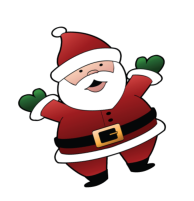 In preparation for the Christmas Fair on Friday 8th December, Mr Guy was on the yard each morning last week taking bookings to see Santa, he has a few appointments left if you are still wanting to book. The cost is £1 to be included in a ten minute interval. We are intending to book no more than 8 children in each session. Session times are available between 1.30 and 3.30 pm. Rotary Club Fundraising – Monday 11th and Wednesday 13th DecemberFollowing on from its great fundraising success last year, the Rotary Club will be doing their annual festive collection around the village with some special visitors. Listen out for the jingles about 5.30pm. All money raised is shared between the girl guides and school. Monday 11th December should be the School side of the lines and Wednesday 13th December the Gables end.  Christmas Dinner and Jumper Day – Wednesday 20th December 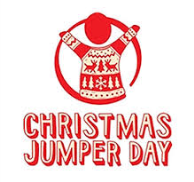 As mentioned on a previous Newsletter, we are having our Christmas Dinner on Wednesday 20th December. All the children are invited to come wearing their usual uniform but change the school jumper to a Christmas one.  G Force Disco – Friday 22nd December Gillian and Gary will be in school on the last day of term to start the Christmas celebrations off early. The children are invited to come to school in their party clothes for the day – please could I urge sensible footwear though as they always have trouble playing on the yard in heels and strappy shoes. Thank you.Sending money into schoolPlease remember if you are sending in any money to school for whatever reason, send it in an envelope or money bag indicating what the money is for, this includes when handing to members of staff. PLEASE DON’T HAND LOOSE CASH TO MEMBERS OF STAFF.School handles money for lots of different activities and would appreciate your co-operation, thank you. PE KitThis should be in school at all times, and only taken home at the end of a half term for washing and should be sent back in again at the start of every half term, thank you. This will allow your child to partake fully in all PE lessons.NO JewelleryWe cannot allow any earrings or jewellery in school for PE or in the Early Years Unit.  Your child’s earrings need to be removed or taped up. Please ensure this happens or your child may miss out on valuable activities across the day. This is for health and safety reasons.  FREE SCHOOL MEALS (PUPIL PREMIUM) Some parents/carers whose income is below £16,190 per family are entitled to Free School Meals (OFSTED call this pupil premium). The school currently receives additional funding per pupil in our budget to use to support these pupils across the school. We use it to benefit every child by supporting us to have extra staff for small group work, buy resources to support small group work and interventions. A small proportion of this funding is used to subsidise Breakfast and Afterschool clubs and support costs of residential and school visits. Information leaflets are available in the Main Entrance and the FMS telephone number is 01670 623592Attendance  Please remember your child’s attendance in school is extremely important. Awards will continue to be given to each class with the best attendance. Can we remind parents about a section of the Education Act 1996: “Central to raising standards in education and ensuring all pupils can fulfil their potential is an assumption so widely understood that it is insufficiently stated – pupils need to attend school regularly to benefit from their education. Missing out on lessons leaves children vulnerable to falling behind. Children with poor attendance tend to achieve less in both primary and secondary school”                               NO HOLIDAYS will be authorised in term time.We have a new Education Welfare Officer working with us this year who will be monitoring attendance very closely; especially the late marks so please ensure your child/ren are on the school yard for the bell at 8.50am every morning. We have children coming in late in the mornings via the main entrance already this term.  This is a disruption to the start of your child’s day and can have an impact on his/her learning. Lessons start promptly following registration so it is important that your child is in the classroom ready to learn!  If you are running late for any reason, please ring to let us know, thank you.Last week’s attendance: 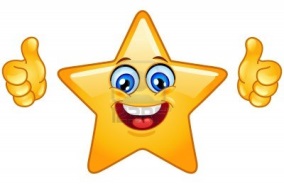 Dates for diaries After School Cubs for January 2018We have 2 new clubs starting on a Monday and a Thursday with limited number of places available so if your child wants a place, please book at the school office and names will be taken on a first come first served basis, thank you.Football, Dance and Karate will continue so names will be carried forward. However if your child doesn’t want the place, let the office know.  Alternatively if your child wishes to join Football/Dance/Karate for the first time, again let the office know and if there’s space we’ll add their name to the list, thank you.***Drama/Singing/Karate clubs must be paid up to half term to secure place at the time of booking, thank you***Mondays – Drama Club for Years 2-4 with Miss Conroy and Miss Charlton from 15th Jan(£8 for 4 weeks to half term) 15 places availableTuesday – Football Club from 9th JanWednesday – Dance Club from 10th JanThursday – Singing Club with Rev Joanna and some of the Messy Team from 11th Jan(£10 for 5 weeks to half term) 20 places availableFriday – Karate Club from 12th Jan (£10 for 5 weeks up to half term)Dates for diaries Tuesday, 5th December – Friend’s Bingo – doors open at 6.15pm, eyes down at 7pm ALL ADULTS WELCOME – THE MORE THE MERRIER!!Friday 8th December – Friends Christmas Fair 2pm  *KARATE AFTER SCHOOL CLUB CANCELLED*Monday 11th December – 1pm Flu Immunisations available for all children in Reception to Year 4 – letters and leaflets sent home todayTuesday 12th December  – School Christingle at 2pm, everyone welcomeFriday 15th December – Christmas Carolling Catastrophe – Pantomime in school in the afternoon paid for by the Friends of Grange View (sorry we can’t invite parents )KARATE AFTER SCHOOL CLUB AS USUAL AT 3.15PM (Last one this term)Tuesday 19th December – School Christmas performances (10am Early Years, 2pm KS1, 6pm KS2) Two tickets per child were sent home on Friday for KS1 and 2, so make sure you have received themWednesday 20th December Christmas dinner and Christmas Jumper DayWednesday 20th December - Walking Nativity around the village @ 4pm, meet on the yardFriday 22nd December – G Force Disco, party clothes can be worn NO KARATE  School closes at 1.30pm for Christmas Holidays!! Monday 8th January 2018 – TTD, school closed to the childrenTuesday 9th January – school re-opens for the Spring Term at 8.50am including football club!!Easy Fund Raising www.easyfundraising.org.uk. Please register and keep Shopping online on this website for school funds. Every penny you spend helps school.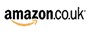 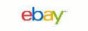 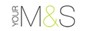 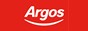 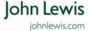 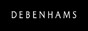 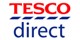 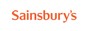 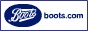 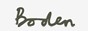 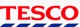 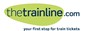 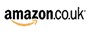 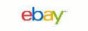 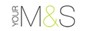 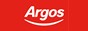 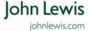 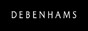 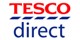 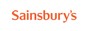 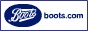 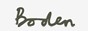 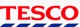 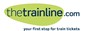 Kind Regards Lauren Chapman Mrs L Chapman Acting Head Teacher  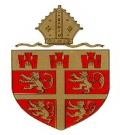 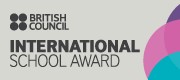 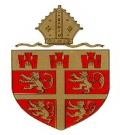 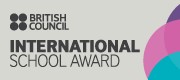 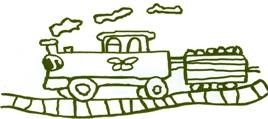 